All Star Manager Application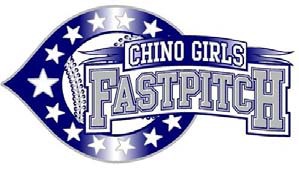 Please return this completed form to CGF All Star Commissioner Lori Langrell on April 27th. Personal Information:Name:		Division and Team #: Daughter’s Name:Managing Information:Which age level are you interested in managing?List your previous All Star managing/coaching experience.List 3 key characteristics that you look for in an All Star participant.If selected, do you have any other commitments that may result in your inability to fulfill your obligation as manager?  (Please remember that ALL coaches and managers will be required to sign a commitment letter similar to the one the players must sign.)Why would you be the right selection to be an All Star manager for CGF?List three things you could do to make this a great All Star experience for the kids.Applicant’s signature